Makomborero Zimbabwe Girl Child Mentorship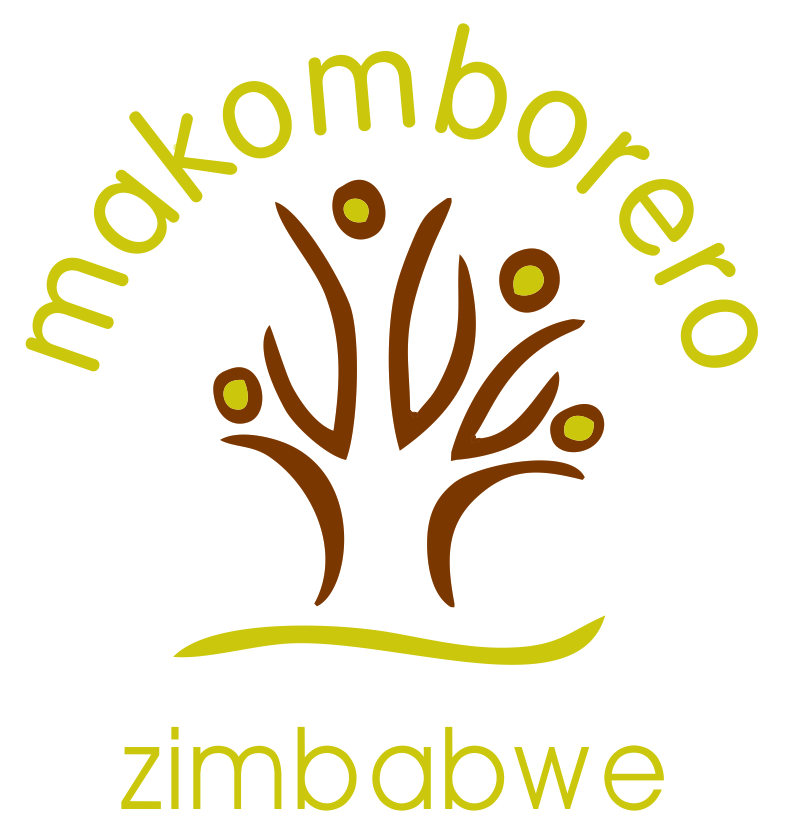 2020 -2021Programme to run every Saturday – launching in January 202010.30am – 12pmCosts involved Requirements for the 4 sessions to run for two terms – 10 sessions per term.40 crochet hooks, 4m of Navy Blue fleece and x80 balls of red wool		US$320	40 note books – to be issued to each girl						US$4040 pens – to be issued to each girl							US$32Snacks and drinks for each week – total of 30 sessions				US$260Transport money for the once a term get together at the Resource Centre		US$60Transport costs for the volunteers each week – 12 volunteers – 30 weeks		US$300Printing of resources									US$200Gifts for guest speakers - 3 guests during 2020					US$150Balls and games for playing at orphanage						US$50X4 plastic crates for storing books and crochet bits					US$100Printing of booklets for the girls x 40 copies						US$460Library books 10 per centre								US$2 000Use of a device for motivational videos to be watched during life skill sessions	DonatedTotal Cost	From January - December						US$3972Costs involved 2021Three terms running 4 mentorship programmes – 40 girlsTotal Cost	From January to December 2021 					US$3972Compiled by Laura Albertyn April 202040 crochet hooks, 4m of Navy Blue fleece and x 80 balls of red wool		US$320	40 note books – to be issued to each girl						US$4040 pens – to be issued to each girl							US$32Snacks and drinks for each week – total of 30 sessions				US$260Transport money for the once a term get together at the Resource Centre		US$60Transport costs for the volunteers each week – 12 volunteers – 30 weeks		US$300Printing of resources									US$200Gifts for guest speakers - 3 guests during 2020					US$150Balls and games for playing at orphanage						US$50X4 plastic crates for storing books and crochet bits					US$100Printing of booklets for the girls x 40 copies						US$460Library books 10 per centre								US$2 000Use of a device for motivational videos to be watched during life skill sessions	Donated